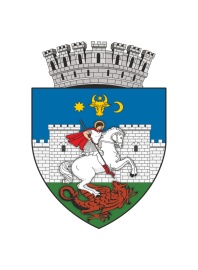 --------------------------------------------------------------------------------------------------------------------DESPRE APLICAȚIEAplicaţia Suceava_Alert, o soluţie informatică care pune la dispoziția cetăţenilor municipiului Suceava un canal de comunicaţie simplu şi rapid, pentru raportarea diferitelor probleme şi incidente observate pe raza municipiului. În același timp, aplicația este menită să ofere autorităților locale un mijloc adițional prin intermediul căruia se pot identifica și localiza într-un mod rapid problemele și incidentele semnalate. Aplicaţia Suceava_Alert rulează pe platforme Android şi iOS, se va instala pe dispozitivele mobile smart-phone/tablete din „Google Play şi „App Store” gratuit şi va permite utilizatorilor să trimită sesizări direct de pe telefonul mobil sau tabletă, sub formă de text, poză şi locaţie GPS, legate de probleme şi incidente din cartierele municipiului către autorităţile competente, oferind acestora identificarea exactă a locaţiei acestora. Astfel, utilizatorii care doresc să transmită sesizări/incidente sau să vizualizeze doar problemele semnalate prin intermediul aplicaţiei Suceava_Alert, după descărcarea şi instalarea acesteia pe dispozitivele mobile, atât la prima rulare, cât şi, ori de câte ori intervin modificări, îşi vor da acceptul, în sensul că, se obligă de a respecta cerinţele prezentate în secţiunea  «Termeni şi condiţii de utilizare». «Termeni şi condiţii de utilizare»Acceptarea termenilor de utilizare- Prin descărcarea/instalarea și folosirea aplicației acceptați și sunteți de acord cu «Termenii și condițiile de utilizare», cu menţiunea că, Primăria municipiului Suceava le poate modifica  oricând, cu scopul de a îmbunătăţi serviciul, astfel, prin continuarea folosirii aplicației după ce sunt efectuate eventualele schimbări sunteți de acord să le acceptaţi. În cadrul aplicaţiei sunt definiţi următorii termeni: - Utilizator al dispozitivelor mobile - orice persoană fizică care se înregistrează în aplicație și accesează conținutul pus la dizpozitie de catre deținătorul Aplicației, indiferent dacă înregistrează sau nu o sesizare. - Sesizare – orice problemă reală, încadrată în una din categoriile de interes, semnalată prin         intermediul aplicaţiei.  Limitarea folosirii aplicaţiei (vârsta de minim 18 ani)- Trebuie să aveţi cel puţin 18 ani pentru a descărca şi folosi aplicaţia Suceava_Alert;  în cazul utilizării aplicației de către persoane minore, aplicaţia poate fi descărcată și utilizată doar împreună cu, sau sub supravegherea părinților sau a tutorelui, care răspund pentru acţiunile minorului. Confidenţialitatea şi securitatea datelor cu caracter personal, conform legislaţiei în vigoare- Orice informaţie pusă la dispoziţie prin intermediul aplicaţiei Suceava_Alert este supusă politicii de confidenţialitate aplicației Suceava_Alert, ai cărei termeni sunt incluşi în aceşti Termeni de utilizare. - Prin intermediul aplicaţiei sunt stocate date/informaţii cu caracter personal, provenite din conturile prin care vă logaţi pentru a avea acces la aplicaţie;- Prin înregistrarea în vederea utilizării aplicației si furnizarea datelor dumneavoastră cu caracter personal, ați fost informat și v-ați exprimat acordul în mod explicit și fără echivoc ca Municipiul Suceava prin intermediul aplicației Suceava_Alert să folosească datele dumneavoastră cu caracter personal;- Se  asigură păstrarea confidențialității datelor cu caracter personal furnizate pentru accesul la aplicație și/sau pentru utilizarea acesteia. Această obligație nu se aplică în cazul oricărei informații dezvăluite de utilizatori către terți;- Datele cu caracter personal și informațiile deținute/transmise de către dumneavoastră sunt prelucrate/stocate cu bună credință, asigurând respectarea dreptului la viața privată și a legislației în vigoare;- Orice încercare de a utiliza datele personale ale altui Utilizator este strict interzisă, fiind considerată o tentativă de fraudă și va fi sancționată prin lege contravențional sau penal, după caz. Proprietate intelectuală- Primăria Municipiului Suceava și/sau licențiatorii săi sunt unicii proprietari ai aplicației  Suceava_Alert, ceea ce include orice software, domeniu și conținut pus la dispoziție prin intermediul aplicației, site-ului sau paginilor de Social Media. Suceava_Alert este protejată de drepturile de autor din România. Aceasta se poate folosi doar în scopuri personale și necomerciale. Grafica, logo-urile, imaginile și numele serviciilor legate de aplicația Suceava_Alert nu pot fi folosite fără acordul scris al Primăriei Municipiului Suceava. Conduită utilizator dispozitiv mobil- Ca utilizator al aplicaţiei Suceava_Alert, prin descărcarea, instalarea și folosirea acesteia sunteți  responsabili pentru toate activităţile şi pentru tot conţinutul pe care îl transmiteţi. Nu se vor publica sesizările cu conţinut obscen, limbaj indecent  sau care denaturează realitatea; - Aveţi obligaţia de a utiliza cu bună credinţă aplicaţia, să nu încărcați  coduri maliţioase, care să iniţieze activităţi ilegale, fișiere sau programe destinate să întrerupă, distrugă sau să limiteze funcționalitatea oricărui software/hardware sau echipament de telecomunicație asociat cu aplicația Suceava_Alert. De asemenea, sunteți obligaţi (de accord) să nu interferați cu serverele sau rețelele ce au legătură cu aplicația Suceava_Alert sau să nu încălcați nicio procedură, politică sau regulament al rețelelor ce au legătură cu aplicația Suceava_Alert.- De asemenea, sunteți de acord să nu:
       a. pretindeți ca sunteți altă persoană în timp ce folosiți aplicația Suceava_Alert;       b. folosiți aplicația Suceava_Alert  în scopuri ilegale;        c. revindenţi sau transferaţi software-ul asociat cu aplicaţia Suceava_Alert.Municipiul Suceava prin intermediul aplicației Suceava_Alert nu promovează și nu recomandă sau tolerează folosirea aplicației în timpul activităților care ar putea pune viața utilizatorilor în pericol, cum ar fi conducerea de vehicule. Sunteți de acord să nu utilizați aplicația Suceava_Alert în timpul desfășurării unor astfel de activități, Municipiul Suceava prin intermediul aplicației Suceava_Alert nu este responsabil pentru utilizarea aplicației în astfel de condiții, utilizarea se va realiza pe propria răspundere. Folosirea informaţiilor puse la dispoziţie- Sunteți de acord ca platforma Suceava_Alert să utilizeze orice comentarii, propuneri, informații sau idei conținute în orice comunicare/sesizare pe care o trimiteți către Suceava_Alert fără nicio compensație, recunoaștere sau plată către dumneavoastră, în scopul îmbunătăţirii serviciilor furnizate. - De asemenea, este necesară identificarea cât mai precisă a naturii incidentului identificat şi a persoanei care transmite informaţiile. În acest sens, se identifică două tipuri de date ce intră sub incidenţa datelor personale:     a) Date de acces în aplicaţie, necesare identificării corecte a utilizatorului – nume, prenume, e-mail, telefon    b) Date culese prin utilizarea aplicaţiei, precum:             - Identitate de tip dispozitiv sau profil 	 - Locaţia dispozitivului             - Fotografii/ video şi fişiere multimedia, ce pot fi adăugate în notificăriUtilizatorul va lua la cunoştinţă natura datelor solicitate în momentul instalării aplicaţiei.- Prin agrearea acestor termeni și condiții sunteți de acord ca orice reclamație, dispută sau controversă (atât ca prejudiciu sau altfel, chiar dacă sunt deja prezente sau viitoare, incluzând cele stabilite de lege, drept comun sau reclamații echitabile) între dumneavoastră și Municipiul Suceava prin intermediul aplicației Suceava_Alert ce reiese sau are legătură cu acești Termeni și condiții de utilizare, interpretarea sau încălcarea acestora vor fi guvernate și rezolvate în conformitate cu legile din România.Folosirea unui limbaj licenţios- Orice deviere în afara obiectului de activitate al aplicației, folosirea de cuvinte obscene, atacul la persoană, afişarea de anunțuri sau mesaje publicitare, precum și proferarea de jigniri, trivialități și injurii aduse unor persoane, care au scris un comentariu, sau oferă răspunsurile de specialitate pe aplicația Suceava Alert vor fi sancționate prin cenzurarea parțială a comentariului, ștergerea integrală sau chiar interzicerea dreptului de a posta sesizări.Principalii utilizatori ai datelorPrincipalul utilizator al informaţiilor şi datelor primite este municipiul Suceava, care va analiza și valida problema sesizată. Alţi destinatari, sunt departamente din cadrul primăriei  în scopul soluționării incidentului raportat. Păstrarea datelorPăstrăm datele dumneavoastră. cu caracter personal pe perioada în care sunt necesare în scopul pentru care le-am solicitat iniţial, inclusiv în vederea constituirii unei arhive a incidentelor şi rezolvării lor, de natură a îmbunătăţi calitatea serviciilor locale.Limitarea folosirii aplicaţiei şi categorii de utilizatoriAplicația Suceava_Alert este destinată persoanelor care au împlinit vârsta de 18 ani, dispun de un telefon inteligent cu acces la date mobile şi care îşi asumă răspunderea asupra corectitudinii şi valabilităţii incidentelor raportate în secțiunile prezente în aplicație. Principalele categorii de utilizatori sunt persoane majore, implicate civic, cetăţeni ai Municipiului Suceava care doresc îmbunătăţirea serviciilor locale, sau persoane care vizitează oraşul şi doresc să supună atenţiei municipalităţii zone de îmbunătăţire a serviciilor, pe care le consideră importante. Transmiterea de mesaje eronate, răuvoitoare, obscene poate conduce la suspendarea dreptului de acces în aplicație.Confidențialitate și securitatea datelor cu caracter personalÎn conformitate cu Regulamentul UE 679/2016, Municipiul Suceava colectează și prelucrează date cu caracter personal, cu respectarea principiilor menționate în continuare, în scopuri legitime, în conformitate cu Termenii și condițiile de utilizare a aplicației Suceava_Alert – aplicație mobilă pentru raportarea diferitelor probleme şi incidente observate pe raza municipiului. Orice informație pusă la dispoziție de către dumneavoastră, colectată, prelucrată, transmisă către Municipiul Suceava atunci când folosiți aplicația Suceava_Alert este supusă Politicii de Confidențialitate, aferentă acestei aplicații mobile. Aplicația Suceava_Alert colectează, prelucrează și stochează informații cu caracter personal, precum și informaţii privind localizarea telefonului dumneavoastră și identificatorul unic al dispozitivului utilizat. Prin înregistrarea în vederea utilizării aplicației şi furnizarea datelor dumneavoastră cu caracter personal, ați fost informat și v-ați exprimat acordul în mod explicit și fără echivoc ca Municipiul Suceava prin intermediul aplicației Suceava_Alert să folosească datele dumneavoastră cu caracter personal. Aplicația Suceava_Alert asigură păstrarea confidențialității datelor cu caracter personal furnizate pentru accesul la aplicație și/sau pentru utilizarea acesteia. Această obligație nu se aplică în cazul oricărei informații dezvăluite de utilizatori către terți. Aplicația Suceava_Alert prelucrează datele cu caracter personal și informațiile deținute/transmise de către dumneavoastră cu bună credință, asigurând respectarea dreptului la viața privată și a legislației în vigoare. Potrivit Regulamentului UE 679/2016 pentru protecția persoanelor cu privire la prelucrarea datelor cu caracter personal şi libera circulație a acestor date şi Legii nr. 506/2004 privind prelucrarea datelor cu caracter personal şi protecția vieții private în sectorul comunicațiilor electronice, Municipiul Suceava este obligat să prelucreze datele cu caracter personal furnizate de dumneavoastră sau o altă persoană, cu respectarea măsurilor organizatorice şi tehnice de securitate şi în scopul comunicat. De câte ori este posibil, se vor utiliza date anonimizate şi statistice despre accesarea și performanța aplicaţiei, incidente de securitate, activităţi maliţioase, etc. Municipiul Suceava prin intermediul aplicației Suceava_Alert nu își asumă răspunderea pentru exactitatea datelor transmise sau neactualizate de către dumneavoastră. Orice încercare de a utiliza datele personale ale altui Utilizator este strict interzisă, fiind considerată o tentativă de fraudă și va fi sancționată prin lege contravențional sau penal, după caz.Obligaţii în privinţa procesării datelor personaleÎn calitate de operator de date personale, Municipiul Suceava are obligația legală de a asigura:    a) Stocarea sau transferarea datelor personale doar în servere locale;    b) Inventarierea datelor cu caracter personal și colaborarea exclusivă cu furnizorii de servicii care respectă la rândul lor rigorile GDPR.    c) Păstrarea unei evidențe a activităților de prelucrare a datelor personale. În conformitate cu Regulamentul UE 679/ 2016) și Deciziei ANSPDCP nr.99/ 2018 pentru protecția persoanelor cu privire la prelucrarea datelor cu caracter personal și libera circulație a acestor date, Municipiul Suceava are obligația de a administra în condiții de siguranță și numai pentru scopurile specificate acele date personale pe care utilizatorii le furnizează cu ocazia accesării și completării formularelor de înregistrare disponibile în aplicaţia Suceava_Alert.     d) Securitatea și confidențialitatea datelor cu caracter personal. În acest sens, se asigură utilizarea aplicaţiei de către utilizatori în condiții securitate și confidențialitate, prin măsuri adecvate de securitate, pentru a asigura confidenţialitatea şi integritatea datelor, respectiv, capacitatea de a restabili integritatea datelor în cazul unor incidente de natură fizică sau tehnică. Conform procedurii de notificare în cazul încălcării securității datelor cu caracter personal, sesizarea unui astfel de eveniment se va face prin cerere scrisă către primsv@primariasv.roDrepturile dumneavoastră. asupra datelor personaleÎn calitate de operator de date personale, Municipiul Suceava are obligația legală de a asigura persoanelor vizate exercitarea drepturilor acestora asupra datelor personale în conformitate cu prevederile Regulamentului General (GDPR) 679/2016, art.15-22, cele mai importante fiind:- Dreptul de informare și acces la date cu caracter personal, prin care aveți dreptul de a solicita un raport al datelor dumneavoastră. cu caracter personal pe care le prelucrăm;- Dreptul la rectificare, prin care aveți dreptul să ne cereți să le corectăm sau să modificăm datele dumneavoastră. personale incorecte;- Dreptul la ștergerea datelor („dreptul de a fi uitat”), prin care puteți să ne solicitați ștergerea datelor dumneavoastră. cu caracter personal în caz că datele nu mai sunt necesare în scopul pentru care au fost colectate sau prelucrate, vă retrageți consimțământul pe baza căruia are loc prelucrarea sau pur și simplu nu mai doriți să vă aflați în baza noastră de date;- Dreptul de a vă opune prelucrării datelor, prin care puteți să vă opuneți folosirii datelor dumneavoastră. personale, cu posibilitatea de dezabonare, anulare sau revocare a calității dobândite prin înregistrare;- Dreptul la portabilitatea datelor, prin care aveți dreptul să ne solicitați să vă punem la dispoziție datele dumneavoastră. cu caracter personal pe care le prelucrăm cu consimțământul dumneavoastră, în cazul în care acest lucru este posibil din punct de vedere tehnic;- Dreptul la a vă opune proceselor automatizate de luare a deciziilor pe baza informațiilor dumneavoastră. cu caracter personal, dacă ne-ați dat acordul în acest sens; Proprietate intelectualăMunicipiul Suceava și/sau furnizorii aplicației sunt unicii proprietari ai acesteia, ceea ce include orice software, domeniu și conținut pus la dispoziție prin intermediul aplicației, site-ului sau paginilor de Social Media. Suceava_Alert este protejată de drepturile de autor din România. Aceasta se poate folosi doar în scopuri personale și necomerciale. Utilizarea aplicațieiPrin descărcarea și folosirea aplicației Suceava_Alert, sunteți de acord să nu încărcați, postați, trimiteți e-mail sau transmiteți orice material ce conține viruși sau alte coduri de computer, fișiere sau programe destinate să întrerupă, distrugă sau să limiteze funcționalitatea oricărui software sau hardware său echipament de telecomunicație asociat cu aplicația Suceava_Alert. Municipiul Suceava prin intermediul aplicației Suceava_Alert nu promovează și nu recomandă sau tolerează folosirea aplicației în timpul activităților care ar putea pune viața utilizatorilor în pericol, cum ar fi conducerea de vehicule. Sunteți de acord să nu utilizați aplicația Suceava_Alert în timpul desfășurării unor astfel de activități, Municipiul Suceava și/sau furnizorii aplicației Suceava_Alert nu sunt responsabili pentru utilizarea aplicației în astfel de condiții, caz în care, utilizarea se va realiza pe propria răspundere.Costurile de utilizare ale aplicației Municipiul Suceava pune la dispoziție aplicația Suceava_Alert în mod gratuit. Primăria Municipiului Suceava, prin aplicația Suceava_Alert, nu este responsabilă de percepția unor costuri suplimentare atunci când utilizați această aplicație. În cazul în care întâmpinați o astfel de problemă, vă rugăm să contactați furnizorul dumneavoastră de internet WiFi sau de date.